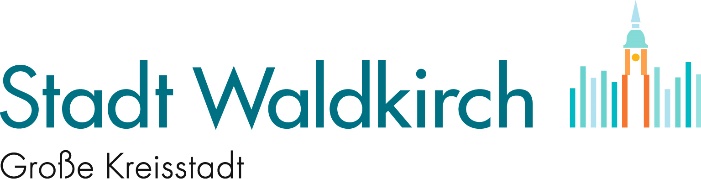 Ehrenamtsbörse Angebot-Nr.  online seit / aktualisiert am: ACHTUNG: bitte den grauen Text einfach überschreiben. Angebot von: Beschreibung der Tätigkeit und Wunsch an Interessierte:  Thema / Art der Tätigkeit: bitte zutreffendes ankreuzen Zeitlicher Umfang / Zeiten: Ort des Angebots:  Erforderliche Kenntnisse / Fähigkeiten / Bescheinigungen:  Aufwandserstattung:  Versicherungsschutz:  Hintergrundinformation zum Anbieter:  Kontaktdaten des Anbieters für Rückfragen von Interessierten: Name der Ansprechperson: Postadresse: E-Mail-Adresse: Telefon: Internetseite: Bildung und LernhilfeKinder und JugendSport	Brauchtum, Tradition, FesteKultur und KunstTechnik und IT	Finanzen, Spenden, FundraisingLeitung, Organisation, PlanungUmwelt- und Naturschutz / TiereArbeit mit und für SeniorenMigration und Integration/FlüchtlingshilfeSoziales und HilfestellungInklusion / Menschen mit BehinderungReligion und gelebter GlaubeSonstiges: 